22-ое заседание 3-го созыва                   КАРАР                                                                                          РЕШЕНИЕ 23-се  август 2017 ел                                 № 125                         23 августа 2017 годаО повестке дня  22-го заседания Совета сельского поселения Петропавловский сельсовет 3 созыва В соответствии с Регламентом Совета Сельского поселения Петропавловский сельсовет муниципального района Аскинский район  Республики Башкортостан Совет Сельского поселения Петропавловский сельсовет  муниципального района Аскинский район  Республики Башкортостан  3-го созыва РЕШИЛ:включить в повестку дня 22-го заседания Совета Сельского поселения Петропавловский сельсовет муниципального района Аскинский район  Республики Башкортостан 3-го созыва  вопросы:1.  О внесении изменений  и дополнений в Устав сельского поселения Петропавловский сельсовет муниципального района Аскинский район Республики Башкортостан. (внесен главой сельского поселения Петропавловский сельсовет           муниципального района, информирует А.К.Кадимов.)2. О публичных слушаниях по проекту Правил землепользования и застройки с. Кигазы, д. Петропавловка, д. Давлятовка, д. Ерма-Елань, д. Любимовка, д. Ольховый Ключ, д. Шорохово сельского поселения Петропавловский сельсовет муниципального района Аскинский  район Республики Башкортостан.(внесен главой сельского поселения Петропавловский сельсовет           муниципального района, информирует А.К.Кадимов.)3. Об уточнении доходов и расходов бюджета сельского поселения Петропавловский сельсовет муниципального района Аскинский район Республики Башкортостан на 3 квартал 2017 года.(внесен главой сельского поселения Петропавловский сельсовет           муниципального района, информирует А.К.Кадимов.)4. О внесении изменений в решение Совета сельского поселения Петропавловский сельсовет муниципального района Аскинский район Республики Башкортостан от 19 июня 2017 года № 118 «О списании основных средств казны сельского поселения Петропавловский сельсовет».(внесен главой сельского поселения Петропавловский сельсовет           муниципального района, информирует А.К.Кадимов.) Глава сельского поселения                                                                  А.К.КадимовБАШҠОРТОСТАН РЕСПУБЛИКАҺЫ АСҠЫН РАЙОНЫ МУНИЦИПАЛЬ РАЙОНЫНЫҢ ПЕТРОПАВЛОВКА АУЫЛ СОВЕТЫАУЫЛ БИЛӘМӘҺЕ СОВЕТЫ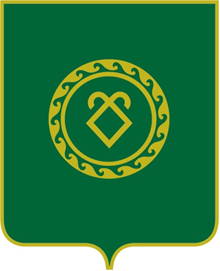 СОВЕТ СЕЛЬСКОГО ПОСЕЛЕНИЯ ПЕТРОПАВЛОВСКИЙ СЕЛЬСОВЕТ МУНИЦИПАЛЬНОГО РАЙОНА АСКИНСКИЙ РАЙОНРЕСПУБЛИКИ БАШКОРТОСТАН